MENO, PEDAGOGINĖ, METODINĖ IR MENO SKLAIDOS VEIKLA50.1. Meninė (kūrybinė) ir pedagoginė veikla50.1.1. meno kūrinio skelbimas (atlikimas) ar kūrinio realizavimas užsakovui; 50.1.2. meno kūrinio išleidimas leidyklose, garso ir vaizdo įrašų studijose ir pan.; 50.1.3. meno kūrinio arba jo skelbimo įvertinimas prestižinėmis užsienio ir (ar) Lietuvos premijomis ar kitais prestižiniais apdovanojimais; 50.1.4. tarptautinį pripažinimą pelniusių menininkų išugdymas ir (ar) sėkmingas vadovavimas meno daktarų (ar meno licenciatų) meno projektui (sėkmingai apgintas projektas); 50.1.5. meno tyrimo publikacija pripažintame užsienio ir (ar) Lietuvos leidinyje.50.2. Meno sklaidos veikla50.2.1. rengia meno projektus ir (arba) juose dalyvauja; 50.2.2. skaito viešas menui populiarinti skirtas paskaitas; 50.2.3. skelbia straipsnius ir recenzijas kultūros, meno ir profesiniuose leidiniuose; 50.2.4. kuria internetinius meno sklaidos šaltinius, juos prižiūri, reguliariai skleidžia žinias apie meną per žiniasklaidos priemones ir kita; 50.2.5. dalyvauja kūrybinių sąjungų veikloje; 50.2.6. dalyvauja meno vertinimo komisijų, kultūros ir meno ekspertų grupių darbe; 50.2.7. vykdo kitą meno sklaidos veiklą.50.3. Metodinės veikla50.3.1. dalyvauja bet kurios pakopos meno studijų procese (šių studijų dalykų rengimas ir dėstymas, vadovavimas meno projektui, meno projekto recenzavimas, vadovavimas studentams rengiant baigiamuosius darbus, darbas gynimo komisijose); 50.3.2. dalyvauja trečiosios studijų pakopos programos komisijoje, gynimo taryboje arba yra tokios komisijos ar komiteto narys; 50.3.3. dalyvauja stažuotėse ir dėstytojų mainų programose; 50.3.4. rengia meistriškumo kursus, kūrybines dirbtuves, seminarus, atviras pamokas; 50.3.5. dalyvauja profesinės kvalifikacijos tobulinimosi programose; 50.3.6. rengia studijų vadovus, vadovėlius ar jų dalis, mokomąsias knygas, studijoms skirtus paskaitų konspektus, antologijas, meno kūrinio redakcijas, kitas EHU studijų procese naudojamas metodines priemones.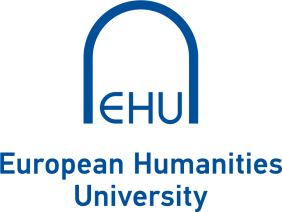 Vardas Pavardė(ped. v., moksl. l., mokslininko vardas, pavardė)20XX – 2023 m. (pradedant nuo naujausių meno darbų, pvz.: 2023 m., 2022 m., 2021 m., 2020 m., 2019 m., 2018 m., 2017 m., 2016 m. ir t.t.)Autorius:Autorius:Autorius:Autorius:(vardas, pavardė)(parašas, data)